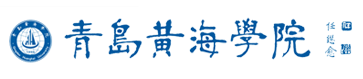 大学生创新训练计划项目申报书项目编号                                    项目名称                                    项目负责人            联系电话              所在学院                                    学    号              专业班级              指导教师                                    E-mail                                   申请日期                                    起止年月                                    青岛黄海学院创新创业教育学院 制填  写  说  明1、申请书所列各项内容均须实事求是填写，表达明确严谨，简明扼要。模板可网上下载、自行加页。2、申请书首页只填写项目负责人。“项目编号”一栏可不填。3、项目负责人所在院系须认真审核,签署推荐意见并加盖公章后提交。基本情况立项依据（可加页）经费预算指导教师意见院系推荐意见 学校推荐意见 项目名称项目名称所属学科所属学科学科一级门：学科一级门：学科一级门：学科二级类：学科二级类：学科二级类：申请金额申请金额  20000   元  20000   元  20000   元  20000   元  20000   元起止年月起止年月 2020  年  9  月至       年    月 2020  年  9  月至       年    月 2020  年  9  月至       年    月 2020  年  9  月至       年    月 2020  年  9  月至       年    月 2020  年  9  月至       年    月 2020  年  9  月至       年    月负责人姓名负责人姓名性别性别性别民族出生年月出生年月出生年月      年    月学号学号联系电话联系电话联系电话宅：          手机:宅：          手机:宅：          手机:宅：          手机:宅：          手机:宅：          手机:宅：          手机:宅：          手机:宅：          手机:指导教师指导教师联系电话联系电话联系电话宅：          手机:宅：          手机:宅：          手机:宅：          手机:宅：          手机:宅：          手机:宅：          手机:宅：          手机:宅：          手机:负责人曾经参与科研的情况负责人曾经参与科研的情况负责人曾经参与科研的情况指导教师承担科研课题情况指导教师承担科研课题情况指导教师承担科研课题情况指导教师对本项目的支持情况指导教师对本项目的支持情况指导教师对本项目的支持情况项目组主要成员姓   名姓   名学号学号学号专业班级专业班级专业班级专业班级专业班级所在学院所在学院所在学院项目中的分工项目中的分工项目组主要成员项目组主要成员项目组主要成员项目组主要成员（一）项目简介（二）研究目的（三）研究内容（四）国、内外研究现状和发展动态（五）创新点与项目特色（六）技术路线、拟解决的问题及预期成果（七）项目研究进度安排（八）已有基础1.与本项目有关的研究积累和已取得的成绩2.已具备的条件，尚缺少的条件及解决方法开支科目                    预算经费（元）主要用途       阶段下达经费计划（元）阶段下达经费计划（元）开支科目                    预算经费（元）主要用途       前半阶段后半阶段预算经费总额200001. 业务费（1）计算、分析、测试费（2）能源动力费（3）会议、差旅费（4）文献检索费（5）论文出版费2. 仪器设备购置费3. 实验装置试制费4. 材料费学校批准经费导师（签章）：年  月   日单位盖章：年  月   日单位盖章：年  月   日